ПОСТАНОВЛЕНИЕ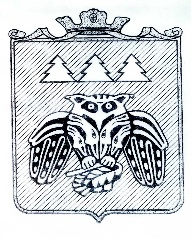 администрации муниципального образованиямуниципального района «Сыктывдинский»«Сыктывдiн» муниципальнöй районынмуниципальнöй юкöнса администрациялöнШУÖМот 18 июня 2020 года 			 				    	            №  6/763Об организации отдыха, оздоровления и занятости детей и подростков в 2020 годуВо исполнение Закона Республики Коми от 08.05.2014 № 59-РЗ «О некоторых вопросах организации отдыха и оздоровления детей в Республике Коми» и в целях обеспечения оздоровления, отдыха и занятости детей и подростков, проживающих в Сыктывдинском районе в 2020 году, администрация муниципального образования муниципального района «Сыктывдинский»ПОСТАНОВЛЯЕТ:1. Утвердить: 1.1. План открытия детских оздоровительных лагерей с дневным пребыванием во время летних каникул согласно приложению 1.1.2. План открытия лагерей с дневным пребыванием детей во время летних каникул согласно приложению 2.1.3. План открытия лагерей труда и отдыха школьников в образовательных учреждениях Сыктывдинского района в 2020 году согласно приложению 3.1.4. Контрольные цифры по трудоустройству несовершеннолетних граждан от 14 до 18 лет на 2020 год согласно приложению 4.1.5. План работы  по организации отдыха, оздоровления и занятости детей и подростков на 2020 год согласно приложению 5.1.6. Порядок обращений граждан по вопросам приобретения и выдачи путевок для лечения, оздоровления и отдыха детей, проживающих в Сыктывдинском районе согласно приложению 6. 1.7. Стоимость набора продуктов питания на 2020 год для детей в детских оздоровительных лагерях с дневным пребыванием и лагерях труда и отдыха согласно приложению 7.1.8. Перечень затрат, учитываемых при расчете стоимости путевки в детские оздоровительные лагеря с дневным пребыванием и лагеря труда и отдыха,  организованные муниципальными бюджетными образовательными учреждениями Сыктывдинского района в каникулярное время согласно приложению 8. 2. Рекомендовать ГБУЗ РК «Сыктывдинская центральная районная больница» (Разладин С.А.):2.1. Обеспечить качественное проведение медицинских осмотров работников местных детских оздоровительных лагерей с дневным пребыванием и лагерей труда и отдыха.2.2. Закрепить медицинских работников и организовать качественное медицинское обслуживание в детском оздоровительном лагере с дневным пребыванием в образовательных учреждениях, имеющих лицензию на осуществление медицинской деятельности и штатного медицинского работника (с предоставлением копии приказа в управление образования администрации муниципального образования муниципального района «Сыктывдинский» и Управление Федеральной службы по надзору в сфере защиты прав потребителей и благополучия человека по Республике Коми), в образовательных учреждениях, не имеющих медицинских работников, закрепление осуществляется при условии заключения договора о медицинском обслуживании ДОЛ с дневным пребыванием. 2.3. Осуществление  медицинскими работниками, закрепленными за детскими оздоровительными лагерями с дневным пребыванием:2.3.1. контроля за физическим воспитанием и закаливанием детей, соблюдением физиологических норм нагрузки при проведении спортивных соревнований и трудовой деятельности исключительно во время медицинского обслуживания, установленного графиков. 2.3.2. контроля за соблюдением санитарно-эпидемиологических требований при организации питания. 2.3.3. работы по гигиеническому воспитанию детей, формированию навыков здорового образа жизни, профилактике алкоголизма, табакокурения и наркомании.2.4. Проведение  медицинскими работниками оценки эффективности оздоровления детей и подростков в детские оздоровительные лагеря с дневным пребыванием с предоставлением информации в управление образования администрации муниципального образования муниципального района «Сыктывдинский» и Управление Федеральной службы по надзору в сфере защиты прав потребителей и благополучия человека по Республике Коми.2.5. Организовать семинар для медицинских работников детских оздоровительных лагерей с дневным пребыванием, лагерей труда и отдыха  по оздоровлению детей в летний период с привлечением специалистов Федерального государственного учреждения здравоохранения «Центр гигиены и эпидемиологии в РК».3. Рекомендовать управлению культуры администрации муниципального образования муниципального района «Сыктывдинский» (Порошкин А.И.):3.1. Организовать ДОЛ с дневным пребыванием на базах учреждений культуры.3.2. Провести  торжественное открытие лагерей труда и отдыха и трудовых объединений 1 июня 2020 г., приуроченного к Международному дню защиты детей, а также организовать торжественное закрытие летней трудовой компании до 1 сентября 2020 г.3.3. Обеспечить участие работников учреждений культуры, танцевальных и других коллективов в проведении культурных мероприятий для детей в период летнего труда и отдыха.3.4. Организовать спортивно-массовые мероприятия среди школьников в летний период.3.5. Организовать проведение  досуговых и оздоровительных мероприятий на базе  музыкальных школ, библиотек, Домов культуры, музеев в рамках программы «Летняя карусель». 3.6. Провести совместно с ГУ РК «Центр занятости населения Сыктывдинского района» и управлением образования администрации муниципального образования муниципального района «Сыктывдинский»  районный слет участников лагерей труда и отдыха.4. Предложить ГУ РК «Центр занятости населения Сыктывдинского района» (Комышева Т.О.):4.1. Совместно с главами сельских поселений и руководителями администраций сельских поселений, руководителями муниципальных учреждений, работодателями района организовать работу по временной занятости несовершеннолетних граждан в возрасте от 14 до 18 лет в соответствии с приказом  Министерства труда, занятости и социальной защиты РК от 08.08.2016 № 1953 «Об утверждении Административного регламента предоставления государственной услуги по организации временного трудоустройства несовершеннолетних граждан в возрасте от 14 до 18 лет в свободное от учебы время, безработных граждан, испытывающих трудности в поиске работы, безработных граждан в возрасте от 18 до 20 лет, имеющих среднее профессиональное образование и ищущих работу впервые, безработных граждан в возрасте от 20 до 25 лет, имеющих среднее профессиональное образование, высшее образование и ищущих работу по специальности впервые» 4.2. Совместно с главами сельских поселений, руководителями администраций сельских поселений определить перечень социально-значимых временных работ для несовершеннолетних граждан.4.3. Установить размер материальной поддержки подростков во временных работах из расчета отработанного месяца в размере до 1 800 руб. в соответствии с Положением о порядке финансирования мероприятий по содействию занятости населения на территории Республики Коми, утвержденном постановлением Правительства Республики Коми от 13 декабря 2011 года № 561, годовых лимитов республиканского бюджета и контрольных показателей на 2020 год.4.4. Совместно с муниципальными учреждениями Сыктывдинского района, администрациями сельских поселений и иными работодателями в целях профилактики безнадзорности несовершеннолетних граждан и совершения ими правонарушений в летний период, трудоустраивать на временные работы, в первую очередь, несовершеннолетних граждан, состоящих на профилактических учетах (в том числе внутришкольном); подростков, находящихся в трудной жизненной ситуации, из неполных, многодетных, малоимущих семей, детей-сирот и подростков, оставшихся без попечения родителей, подростков с ограниченными возможностями здоровья, детей-инвалидов.4.5. При организации временного трудоустройства несовершеннолетних  предусмотреть виды работ, направленные на патриотическое воспитание подростков.5. Предложить руководителям предприятий обеспечить работой учащихся; прием на работу, оплату труда проводить согласно Трудовому кодексу РФ, закрепить за летними трудовыми объединениями специалистов.6. Предложить Межмуниципальному отделу МВД РФ по Сыктывдинскому району (Кайряк Л.В.) организовать профилактическую работу в детских оздоровительных лагерях с дневным пребыванием, лагерях труда и отдыха с детьми по профилактике безнадзорности, правонарушений, преступлений среди несовершеннолетних, профилактике алкоголизма, табакокурения и наркомании.7. Предложить Отделу государственного пожарного надзора Сыктывдинского района Управления государственного пожарного надзора государственного учреждения Министерства чрезвычайных ситуаций России по Республике Коми (Пасечник Д.А.) принять участие в организации и проведении мероприятий, направленных на профилактику пожаров (в том числе по причине шалости детей с огнем) и проведению противопожарного инструктажа в период летнего отдыха, а также экскурсий на базе пожарных частей с демонстрацией пожарной техники. 8. Рекомендовать отделу по социальной работе администрации муниципального образования муниципального района «Сыктывдинский» (Сидорова Т.В.):8.1. Взаимодействовать с управлением образования по отправке детей в лагеря на территории РК и за ее пределы из опекунских и приемных семей.            9. Предложить Государственному бюджетному учреждению Республики Коми «Центр по предоставлению государственных услуг в сфере социальной защиты населения Сыктывдинского района» (Пахомова Г.И.):           9.1. Оказывать содействие управлению образования в формировании групп несовершеннолетних, находящихся в трудной жизненной ситуации, нуждающихся в оздоровлении и отдыхе, для выезда в детские оздоровительные организации Республики Коми и за ее пределами.          9.2. Организовать проведение «Клуба детского досуга», функционирующего при учреждении, для детей из семей, находящихся в трудной жизненной ситуации, в летний период (1 раз в неделю по вторникам).            10. Комиссии по делам несовершеннолетних и защите их прав (Пронина Е.К.):           10.1. Продолжить в летний период межведомственные рейды по реализации Закона Республики Коми от 23.12.2008 года № 148- РЗ «О некоторых мерах по профилактике безнадзорности и правонарушений несовершеннолетних в РК».10.2. Проводить совместно с ГПДН ОМВД, ФКУ УИИ ежемесячные рейдовые мероприятия по месту жительства осужденных несовершеннолетних.                                                                                            	10.3. Совместно с управлением образования, ГПДН ОМВД ежемесячно проводить сверку по летней занятости несовершеннолетних, стоящих на профилактических учетах.           10.4. Ежемесячно (до 5 числа каждого месяца) направлять в Министерство образования, науки и молодежной политики РК промежуточные итоги летней занятости подучетных несовершеннолетних.           10.5. Направлять промежуточные итоги о ходе РКМО «Подросток» в Министерство образования, науки и молодежной политики РК (на 15 июля 2020 года).          11. Управлению образования администрации муниципального образования муниципального района «Сыктывдинский» (Панюкова Н.Н.):11.1. Обеспечить заключение соглашения о взаимодействии в сфере организации оздоровления и отдыха детей в 2020 году между Государственным автономным учреждением Республики Коми дополнительного образования детей «Республиканский центр детско-юношеского спорта и туризма» и администрацией муниципального образования муниципального района «Сыктывдинский».11.2. Представить заявку в Государственное автономное учреждение Республики Коми дополнительного образования детей «Республиканский центр детско-юношеского спорта и туризма» на приобретение путевок в детские оздоровительные учреждения на условиях софинансирования.11.3. Направить  на  санитарно-гигиеническое обучение с последующей аттестацией руководителей и персонала пищеблоков, воспитателей детских оздоровительных лагерей с дневным пребыванием, лагерей труда и отдыха, с привлечением специалистов Федерального государственного учреждения здравоохранения «Центр гигиены и эпидемиологии в Республике Коми».11.4. Обеспечить формирование групп несовершеннолетних  (других категорий, находящихся в трудной жизненной ситуации,  одаренных детей, из многодетных семей, детей-сирот и детей, оставшихся без попечения родителей, воспитывающихся в семьях опекунов (попечителей) и в приемных семьях),  нуждающихся в оздоровлении и отдыхе, для выезда в детские оздоровительные учреждения. 11.5. Вести статистический учет детей, находящихся в трудной жизненной ситуации, подлежащих оздоровлению и отдыху, оздоровленных в период проведения оздоровительной кампании.11.6. Провести инспекционный контроль за работой детских оздоровительных лагерей с дневным пребыванием, лагерей труда и отдыха, за выполнением рациона питания детей.11.7. Освещать в средствах массовой информации ход проведения организации отдыха, оздоровления и занятости детей и подростков в районе.11.8. Своевременно предоставлять в Министерство образования, науки и молодежной политики  Республики Коми отчеты по организации оздоровления, отдыха и занятости детей и подростков.11.9. Представить информацию о выполнении настоящего постановления в Координационный совет по организации оздоровления, отдыха и труда детей и подростков.        12. Контроль за исполнением настоящего постановления возложить на  заместителя руководителя муниципального района (В.Ю.Носов).13. Настоящее постановление вступает в силу со дня его подписания и распространяется на правоотношения, возникшие с 1 июня 2020 г.  Руководитель администрации  муниципального района	                            	                                               Л.Ю. ДоронинаПриложение 1 к постановлению администрации МО МР «Сыктывдинский» от 18 июня 2020 г. № 6/763Планоткрытия детских оздоровительных лагерей с дневным пребыванием в период с 1 июля по 31 августа  2020 годаПриложение 2 к постановлению администрации МО МР «Сыктывдинский» от 18 июня 2020 г.  № 6/763Планоткрытия лагерей ГБУ РК «Спортивная школа олимпийского резерва» с дневным пребыванием в период с 1 июля по 31 августа  2020 года	Примечание: На основании заключения Соглашения на проведение лагеря с дневным пребыванием и договора на организацию полноценного питания детей в лагере с дневным пребыванием детей с МБОУ «Выльгортская СОШ №2» и МБОУ «Зеленецкая СОШ». Приложение 3 к постановлению   администрации МО МР «Сыктывдинский» от 18 июня 2020 г. №  6/763      План открытия летних трудовых объединений школьников в образовательных учреждениях Сыктывдинского района  в период с 1 июля по 31 августа  2020 года Приложение 4 к постановлениюадминистрации МО МР «Сыктывдинский»от 18 июня 2020 г. № 6/763Контрольные цифры по трудоустройству несовершеннолетних граждан в возрастеот 14 до 18 лет на 2020 год Приложение  5 к постановлениюадминистрации МО МР «Сыктывдинский»от 18 июня 2020 г.  № 6/763План работы  по организации отдыха, оздоровления и занятости детей и подростков на 2020 годПриложение 6 к постановлениюадминистрации МО МР «Сыктывдинский»от 18 июня 2020 г.  № 6/763Порядок обращений граждан по вопросам приобретения и выдачи путевок для лечения, оздоровления и отдыха детей, проживающих в Сыктывдинском районе1. Настоящий Порядок определяет механизм обращений граждан и условия приобретения и выдачи путевок детям за счет средств республиканского бюджета Республики Коми путевок в: - санатории (далее – санаторно-курортное лечение); - санаторные оздоровительные лагеря круглогодичного действия; - загородные стационарные детские оздоровительные лагеря; - лагеря (группы) с дневным пребыванием, трудовые бригады. Настоящий Порядок применяется при обращении граждан (родителей, опекунов и др.) о выделении или приобретении путевок в детские оздоровительные учреждения по месту жительства в уполномоченные органы по организации оздоровления отдыха детей. Настоящий Порядок не применяется при приобретении одним из родителей путевки в вышеуказанные детские оздоровительные учреждения самостоятельно за счет собственных средств либо предприятий. 2. Путевки приобретаются: 2.1. ГБУЗ РК «Сыктывдинская ЦРБ»: в подведомственные санатории, либо, расположенные на территории Российской Федерации, имеющие лицензии на осуществление медицинской деятельности и сертификаты соответствия питания, выданные в порядке, установленном законодательством Российской Федерации.Для получения путевки на санаторно-курортное лечение необходимо обратиться с заявлением в поликлинику по месту жительства. Путевка на санаторное лечение выделяется решением санаторно-отборочной комиссии в соответствии с показаниями, очередностью и отсутствием противопоказаний.   Приобретение путевок в санатории для детей с родителями осуществляется в соответствии с медицинскими заключениями на санаторно-курортное лечение ребенка. Путевка на санаторно-курортное лечение в санатории для детей с родителями выделяется одному из родителей для совместного лечения с ребенком. 2.2. Управлением образования администрации муниципального образования муниципального района «Сыктывдинский»: в санаторные оздоровительные лагеря круглогодичного действия и загородные стационарные детские оздоровительные учреждения, в детские оздоровительные лагеря с дневным пребыванием, лагеря труда и отдыха;  проводится организационная работа по формированию групп детей, находящихся в трудной жизненной ситуации, находящихся под опекой, в детские оздоровительные учреждения, расположенные на территории и за пределами Республики Коми.Во исполнение постановления Правительства Республики Коми №241 от 05.06.2015г. «О государственной информационной системе РК «Электронное образование», в целях повышения доступности информирования родителей (законных представителей) детей о предоставлении путевок в детские оздоровительные лагеря на условиях софинансирования из республиканского бюджета в образовательных организациях и в управлении образования организована работа по подаче заявлений на зачисление детей в лагеря посредством подсистемы «Е-услуги». Образование» Государственной информационной системы «Электронное образование». Формированием групп несовершеннолетних  (других категорий, находящихся в трудной жизненной ситуации,  одаренных детей, из многодетных семей, детей-сирот и детей, оставшихся без попечения родителей, воспитывающихся в семьях опекунов (попечителей) и в приемных семьях),  нуждающихся в оздоровлении   для выезда в детские оздоровительные учреждения занимается управление образования.   По вопросам организации оздоровления, отдыха и занятости детей и подростков из социально незащищенных категорий населения необходимо обращаться в  управление образования.                                        Приложение 7 к постановлениюадминистрации МО МР «Сыктывдинский» от  18 июня 2020 г. № 6/763Стоимость набора продуктов питания на 2019 год для детей в детских оздоровительных лагерях с дневным пребыванием и лагерях  труда и отдыхаСредняя стоимость затрат в день на одного человека,возмещаемых за счет средств бюджета МО МР «Сыктывдинский» за приобретение путевки в детские оздоровительные лагеря с дневным пребыванием и лагеря труда и отдыха, организованные муниципальными бюджетными образовательными учреждениями Сыктывдинского района в каникулярное времяПримечание: нормы выхода порций указаны согласно СанПиНа 2.4.4.2599-10. (требования в оздоровительных учреждениях с дневным пребыванием детей в период каникул).Приложение 8 к постановлениюадминистрации МО МР «Сыктывдинский» от 18 июня 2020 г. № 6/763  Перечень затрат, учитываемых при расчете стоимости путевки в детские оздоровительные лагеря с дневным пребыванием и лагеря труда и отдыха, организованные муниципальными бюджетными образовательными учреждениями Сыктывдинского района в каникулярное времяРасходы на приобретение (изготовление) обьектов, относящихся к материальным запасам:- продукты питания;- медикаменты и перевязочные материалы;- горюче-смазочные материалы;- товары для хозяйственно-бытового обслуживания детей, с целью соблюдения личной гигиены и режима дня;- игры, игрушки, средства обучения, книги, учебные пособия, и другие товары, необходимые для развития творческого потенциала и всестороннего развития способностей детей;- спортинвентарь и другие товары для укрепления здоровья, развития физической культуры и спорта детей.Расходы на страхование жизни и здоровья.Расходы на культурно массовые мероприятия.Прочие расходы на организацию отдыха и оздоровления детей.Образовательное учреждениеДОЛ лето(направление) Ф.И.О. руководителяПункт питания1.МБОУ «Выльгортская СОШ № 1»115 60-оздоровительное Чупрова А.И.питание в столовой СОШ1.МБОУ «Выльгортская СОШ № 1»20-экологическое Харионовская Я.Ф.питание в столовой СОШ1.МБОУ «Выльгортская СОШ № 1»15-проектная деятельность, волонтерствоПопова М.Г.питание в столовой СОШ1.МБОУ «Выльгортская СОШ № 1»20-спортивное, военно-патриотическое Власова Л.Г.питание в столовой СОШ2.МБОУ «Выльгортская СОШ № 2»12575-оздоровительное(1-4кл.)Лейком О.Н.питание в столовой СОШ2.МБОУ «Выльгортская СОШ № 2»25-экологическое(5-8кл.)Папырина Е.В.питание в столовой СОШ2.МБОУ «Выльгортская СОШ № 2»25-оборонно-спортивныйКочев И.А.питание в столовой СОШ3. МБОУ «Зеленецкая  СОШ»10060-оздоровительное (1-4кл.)Голдобина Т.В.питание в столовой СОШ3. МБОУ «Зеленецкая  СОШ»15- военно-патриотическое15-эколого-краеведческоеБерестовая С.Н.Берестовая С.Н.питание в столовой СОШ3. МБОУ «Зеленецкая  СОШ»10-спортивноеБерестовая С.Нпитание в столовой СОШ4. МБОУ «Пажгинская СОШ»4040-оздоровительноеКозлова В.В.питание в столовой СОШ5.МБОУ «Нювчимская НШ-ДС»  1515-эколого-краеведческоеВасильева Т.А.питание в столовой СОШ6. МБОУ «Палевицкая СОШ»2020-спортивно-оздоровительноеСидорова Т.Е.питание в столовой СОШ7. МБОУ «Часовская СОШ»  1515-экологическоеИгнатова В.П.питание в столовой СОШ8. МБОУ «Яснэгская СОШ»3015-спортивноеФедотова А.М.питание в столовой СОШ8. МБОУ «Яснэгская СОШ»15-математическоеКостина Л.В.питание в столовой СОШ9. МБОУ «Слудская ООШ»  88-экологическоеПрокушева А.П.питание в столовой СОШ10. МБОУ «Ыбская СОШ»  3030-художественно-эстетическоеКолегова Г.В.питание в столовой СОШ11. МБОУ «Шошкинская СОШ»  3520-экологическийКузьчуткомова Р.М.питание в столовой СОШ11. МБОУ «Шошкинская СОШ»  15-спортивно-туристическийКузьчуткомова Р.М.питание в столовой СОШ12.МБУДО «ДЮЦ с. Зеленец»3232-социально-педагогическоеШевелева Л.А.питание на базе Зеленецкой СОШ13. МБУДО «ЦЭВД с. Пажга»50 50-комплексная программа с реализацией этнокультурного, физкультурно-спортивного и художественного направленияТуркова Е.А.питание на базе ЦЭВД14. МБУДО «РЦВР» с. Выльгорт5020- спортивно-туристическое  15- спортивноеОсипова Е.В.Осипова Е.В.питание на базе ВСШ №214. МБУДО «РЦВР» с. Выльгорт15-спортивноеОсипова Е.В.питание на базе ВСШ №215. МБУ «Спортивная школа Сыктывдинского района»30 (30-спортивное)Баранников Евгений ВладимировичДОЛ будет организован на базе ВСШ №1,  питание на базе ВСШ №116. МБОДО «Детская школа художественного ремесла»10(10-декоративно-прикладное)Смолева Екатерина ВасильевнаДОЛ будет организован на базе ВСШ №1,  питание на базе ВСШ №117. МБОДО "Детская школа искусств с. Зеленец"10Фролова Вера Александровнапитание на базе МБОУ «Зеленецкая СОШ» ВСЕГО:715На базе образовательногоучрежденияДОЛ лето(направление) Директор Пункт питания1. МБОУ «Зеленецкая СОШ» 15Фокин Андрей Александровичпитание в столовой СОШ2.МБОУ «Выльгортская СОШ № 2»15Фокин Андрей Александровичпитание в столовой СОШ№п/пОУКоличествоучащихся  в ЛТОРуководитель1МБОУ «Выльгортская СОШ №1»30Черная Т.Л.2МБОУ «Выльгортская СОШ №2»25Ермакова О.В.3 МБОУ «Зеленецкая  СОШ»20Берестовая С.Н.4МБОУ «Пажгинская СОШ»10Габова А.О.5МБОУ «Яснэгская СОШ»10Смирнова В.М.4Всего:95№Наименование учреждений,предприятий, организацийЗадание по организации рабочих мест для занятости  подростков в возрасте  с 14 до 18 лет на 2020 год (чел.)1Администрация сельского поселения «Выльгорт»2Администрация сельского поселения «Зеленец»3Администрация сельского поселения  «Пажга»154Администрация сельского поселения «Яснэг»75Администрация сельского  поселения «Ыб»56Администрация сельского поселения «Слудка»57Администрация сельского поселения «Нювчим»88Администрация сельского поселения « Шошка»159Администрация сельского поселения «Часово»310Администрация сельского поселения «Мандач»211Администрация сельского поселения «Озел»212Администрация сельского поселения  «Лэзым»1013Администрация сельского поселения «Палевицы» 5ИТОГО77ВСЕГО172МероприятияСроки Ответственные Размещение информации о приеме заявлений в электронных дневниках учащихся, на сайтах администрации района и на сайте управления образования.июнь 2020 г.Управление образования администрации муниципального образования муниципального района «Сыктывдинский»Прием заявлений на выделение путевок учащимся района  в летний период 2020года.с 23 июня 2020 г.Управление образования администрации муниципального образования муниципального района «Сыктывдинский»Образовательные организации районаПроведение конкурса  программ по организации летнего отдыха.с 1 марта - июнь  2020г.Управление образования администрации муниципального образования муниципального района «Сыктывдинский»Подготовка проекта постановления «Об организации отдыха, оздоровления и занятости детей и подростков в 2020 году».июнь 2020Управление образования администрации муниципального образования муниципального района «Сыктывдинский»Проведение Координационного совета по теме: «Открытие ДОЛ и ЛТО», Выездная квота».  Трудоустройство несовершеннолетних в летний период».июнь 2020Управление образования администрации муниципального образования муниципального района «Сыктывдинский»ГКУ РК «Центр занятости населения Сыктывдинского района»Совещание для руководителей ОУ по летнему отдыхуиюль 2020гУправление образования администрации муниципального образования муниципального района «Сыктывдинский»Совещание для начальников ДОЛ, ЛТОиюль  2020г.Управление образования администрации муниципального образования муниципального района «Сыктывдинский»Информации в СМИ, на сайтах администрации и управления образования  по организации летнего отдыха детейЯнварь-август 2020 гУправление образования администрации муниципального образования муниципального района «Сыктывдинский»Организация занятости «трудных» подростков в летний период 2020 года (совместно с КпДН)июль-август 2020гРуководители ОО (по согласованию), КпДН (по согласованию)Организация слета ЛТОиюль –  август 2020г.ГКУ РК «Центр занятости населения Сыктывдинского района», Управление культуры, администрации МО МР «Сыктывдинский» (по согласованию)Проведение Координационного совета по теме: «Организация и проведение  летнего отдыха»Июль 2020г.Управление образования администрации муниципального образования муниципального района «Сыктывдинский» Предоставление отчетов о проведении оздоровительной кампании посредством ПК «АРИСМО РК»ежемесячно Управление образования администрации муниципального образования муниципального района «Сыктывдинский»  13. Проведение Координационного совета по теме: «Итоги оздоровления, отдыха и труда детей и подростков в 2020г.»декабрь 2020 г.Управление образования администрации муниципального образования муниципального района «Сыктывдинский»Примерное  двухнедельное меню на летний период,Примерное  двухнедельное меню на летний период,Примерное  двухнедельное меню на летний период,Примерное  двухнедельное меню на летний период,Примерное  двухнедельное меню на летний период,для школ работающих на сырье.для школ работающих на сырье.для школ работающих на сырье.для школ работающих на сырье.Наименование блюдВыходЦенаНаименование блюдВыходЦена       Понедельник.          Завтрак:Каша манная молочная с маслом250/1010,30Каша рисовая молочная с маслом250/1010,80Какао с молоком 1/2006,40Кофейный напиток с молоком 1/2006,00Батон йодированный с маслом и сыром60/10/2017,00Булка школьная с варено-копченой колбасой50/2018,00          Обед:Огурец солоный1/605,17Огурец соленый1/605,17Борщ из свежей капусты с картофелем, мясом и сметаной12,5/300/1016,60Щи из свежей капусты с картофелем, мясом и сметаной12,5/300/1015,40Котлеты мясные натуральные рубленые1/10024,90Бефстроганов из говядины100/10033,60Картофельное пюре1/15012,00Макаронные изделия отварные1/1506,20Сок 1/20015,00Сок 1/20015,00Хлеб пшеничный и ржаной5,00Хлеб пшеничный и ржаной5,00фрукты12,63фрукты9,83Итого:125,00Итого:125,00       Вторник:          Завтрак:Каша пшенная молочная с маслом250/1011,80Каша геркулесовая молочная с маслом250/1010,85Кофейный напиток с молоком 1/2006,00Чай с сахаром1/2002,00Хлеб пшеничный с маслом и сыром60/10/3018,00Батон йодированный с маслом60/1012,00          Обед:Огурцы свежие1\609,00Огурцы свежие1\609,00Суп картофельный с горохом и мясом12,5/30013,00Суп овощной с курой12,5/30014,00Рыба отварная1/10029,90Тефтели из говядины с соусом100/5028,50Рагу овощное1/20014,70Картофельное пюре1/15012,00Компот из свежих фруктов1/2006,50Сок1/20020,00Хлеб пшеничный и ржаной5,00Хлеб пшеничный и ржаной5,00Фрукты 11,10Фрукты11,65Итого:125,00Итого:125,00        Среда:          Завтрак:Каша рисовая молочная с маслом250/1010,80Каша гречневая молочная с маслом250/1011,00Чай с лимоном200/73,00Чай с лимоном200/73,00Булка школьная с варено-копченой колбасой50/2018,00Хлеб пшеничный с маслом и сыром60/10/3012,00          Обед:Помидоры свежие1\6012,00Помидоры свежие1\6012,00Суп картофельный с макаронными изделиями с мясом12,5/30014,10Борщ сибирский с фрикадельками из говядины и сметаной35/300/1018,00Жаркое по-домашнему1/30043,50Плов из отварной говядины1/30043,20Кисель фруктово-ягодный1/2007,00Компот из свежих фруктов1/2006,50Хлеб пшеничный и ржаной5,00Хлеб пшеничный и ржаной5,00Фрукты 11,60Фрукты14,30Итого:125,00Итого:125,00      Четверг:          Завтрак:Запеканка творожная с повидлом150/3037,17Сырники из творога с вареньем150/3035,46Какао с молоком 1/2005,20Какао с молоком 1/2005,20          Обед:Огурцы свежие1\609,00Огурцы свежие1\609,00Рассольник домашний с мясом и сметаной12,5/300/1017,20Суп картофельный с рыбой40/30015,00Кура отварная1/10028,60Шницель куриный натуральный рубленный1/10025,00Макаронные изделия отварные1/1504,00Картофельное пюре1\756,00Компот из свежих яблок1/2005,30Капуста тушенная1\759,00Хлеб пшеничный и ржаной5,00Компот из свежих яблок1/2005,30Фрукты13,53Хлеб пшеничный и ржаной5,00Фрукты10,04Итого:125,00Итого:125,00      Пятница:          Завтрак:Каша гречневая молочная с маслом250/1011,00Колбаса вареная отварная1\8029,40Чай с сахаром1/2002,00Омлет натуральный1/12519,80Батон йодированный с маслом60/1012,00Чай с сахаром1/2001,50Батон йодированный с маслом60/1012,00          Обед:Помидоры свежие1\6012,00Щи из свежей капусты с картофелем, мясом и сметаной12,5/300/1015,40Рассольник ленинградский с мясом и сметаной12,5/300/1016,70Бифштекс натуральный рубленный1/10026,67Рыба припущенная, соус100/5026,10Картофель отварной в молоке1/15010,00Картофель отварной1/1508,00Сок1/20020,00Компот из свежих фруктов1/2006,50Хлеб пшеничный и ржаной5,00Хлеб пшеничный и ржаной5,00Фрукты10,93ФруктыИтого:125,00Итого:125,00       Суббота:          Завтрак:Сосиски отварные1/10025,00Каша пшенная молочная с маслом250/109,80Вермишель отварная1/1506,20Кофейный напиток с молоком 1/2006,00Кофейный напиток с молоком 1/2006,00Хлеб пшеничный с маслом и сыром60/10/3018,00Корж молочный1\5014,30          Обед:Огурцы свежие1\609,00Помидоры свежие1\6012,00Суп-лапша домашняя с курой12,5/30012,70Суп картофельный с горохом и мясом12,5/30013,00Котлеты рыбные 1/10022,80Гуляш из отварной говядины100/10041,00Капуста тушенная1/15014,00Греча отварная1/15010,20Сок1/20010,00Сок1/20010,00Хлеб пшеничный и ржаной5,00Хлеб пшеничный и ржаной5,00Итого:125,00Итого:125,00№ п/пТипы организаций отдыха и оздоровления детейРежим дневного пребывания с 2-х разовым питанием, рублей1.Детский оздоровительный лагерь с дневным пребыванием125,02. Лагерь труда и отдыха125,0